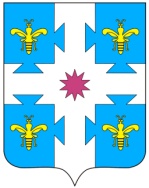 О проведении районного конкурса по созданию и размещению социальной рекламы антинаркотической направленности и пропаганды здорового образа жизни «Наша цель – жизнь, наш путь - здоровье», в рамках Международного  дня  борьбы с наркоманией и  пропаганде здорового образа жизниВ рамках реализации подпрограммы «Профилактика незаконного потребления наркотических средств и психотропных веществ, наркомании в Козловском районе Чувашской Республики» муниципальной программы «Обеспечение общественного порядка и противодействия преступности» на     2019-2035 года, утвержденной постановлением администрации Козловского района от 27.02.2019 № 77, в целях формирования негативного отношения к немедицинскому потреблению наркотических средств и психотропных веществ, пропаганды здорового образа жизни администрация Козловского района                 п о с т а н о в л я е т:1. Провести с 26 июня по 30 июня 2020 года районный конкурс по созданию и размещению социальной рекламы антинаркотической направленности и пропаганды здорового образа жизни «Наша цель – жизнь, наш путь - здоровье», в рамках Международного  дня  борьбы с наркоманией и  пропаганде здорового образа жизни  (далее - Конкурс).2. Утвердить:2.1. Положение о Конкурсе согласно приложению № 1 к настоящему постановлению;2.2. Состав комиссии по проведению Конкурса согласно приложению № 2 к настоящему постановлению.3. Рекомендовать начальнику управления образования администрации Козловского района Ларионовой И.А. обеспечить участие образовательных учреждений в Конкурсе согласно Положению.4. Установить, что финансирование расходов, связанных с проведением Конкурса осуществляется в пределах средств, предусмотренных в районном бюджете Козловского района Чувашской Республики на соответствующий финансовый год на реализацию подпрограммы «Профилактика незаконного потребления наркотических средств и психотропных веществ, наркомании в Козловском районе Чувашской Республики» муниципальной программы «Обеспечение общественного порядка и противодействия преступности» на 2019-2035 года, утвержденной постановлением администрации Козловского района Чувашской Республики от 27 февраля 2019 года № 77.5. Контроль за исполнением настоящего постановления возложить на заместителя главы администрации – начальника отдела организационно-контрольной, правовой и кадровой работы администрации Козловского района Дмитриева Е.Ю.Глава  администрации Козловского  района                                                                                 А.И.Васильев                                                                                                                                                                                                                                                   Приложение № 1  к постановлению администрации Козловского района от 23.06.2020 №259ПОЛОЖЕНИЕо районном конкурсе по созданию и размещению социальной рекламы антинаркотической направленности и пропаганды здорового образа жизни «Наша цель – жизнь, наш путь - здоровье», в рамках Международного  дня  борьбы с наркоманией и  пропаганде здорового образа жизниI. ОБЩИЕ ПОЛОЖЕНИЯ1. Настоящее Положение определяет порядок организации и проведения районного конкурса по созданию социальной рекламы антинаркотической направленности и пропаганды здорового образа жизни (далее – Конкурс). Конкурс проводится в рамках Международного дня борьбы с наркоманией.2. Организатором Конкурса является администрация Козловского района и управление образования администрация Козловского района.II. ЦЕЛИ И ЗАДАЧИ КОНКУРСАОсновная цель – привлечение общественного внимания к проблеме наркомании.Основными задачами являются:• информирование населения о последствиях наркотической зависимости и профилактике употребления наркотиков;• взаимодействие с творческими объединениями, рекламными агентствами и средствами массовой информации в создании и размещении материалов антинаркотической направленности;• популяризация в обществе, в том числе в молодежной среде, здорового образа жизни как основы социального и культурного развития и повышения качества жизни населения;• создание единого банка социальной рекламы антинаркотической направленности.III. НОМИНАЦИИ КОНКУРСАКонкурс проводится по следующим номинациям: I. Конкурс видеороликов  «Наша цель – жизнь, наш путь - здоровье».  2.  Конкурс рисунков – реклам «Я выбираю жизнь без наркотиков».  IV. УЧАСТНИКИ КОНКУРСА1.Цель участков конкурса: создание и размещение социальной рекламы антинаркотической направленности и пропаганды здорового образа жизни в электронных средствах массовой информации и сети Интернет».2. В конкурсе могут принять участие авторы и коллектив авторов – создателей социальной рекламы антинаркотической направленности и пропаганды здорового образа жизни, электронные средства массовой информации и в сети Интернет (в Контакте, Инстаграм), освещающие антинаркотическую тематику и пропаганду здорового образа жизни в возрастных категориях:I категория - учащиеся 5-7 классов;II категория – учащиеся 8-10 классов; III категория - педагоги.3.Рекомендуемое время ролика не более 1 мин. Формат рисунка А4.4. На конкурс принимаются авторские работы  по заявленной теме и выставленные  сети Интернет.5. Ответственность за соблюдение авторских прав работы, участвующий в конкурсе, несет автор.V.  ЭТАПЫ ПРОВЕДЕНИЯ КОНКУРСАУчастникам Конкурса с 26 по 30 июня 2020 года необходимо выставить работы в соцсети ВКонтакте и Инстаграм с хэштегом: #МеждународыйДеньБорьбыСНаркоманией #CкажитеГдеТоргуютСмертью #РДШ #МолодежьКозловскогоРайона.По результатам предварительного конкурсного отбора оформляются протоколы заседаний отборочных комиссий.VI. КРИТЕРИИ КОНКУРСНОГО ОТБОРАКритериями конкурсного отбора являются:наиболее полное соответствие содержания представленных творческих работ целям и задачам Конкурса;высокий профессиональный уровень представленных на Конкурс работ (доступность восприятия целевыми группами, применение выразительных приемов, точная расстановка акцентов);новизна, оригинальность концепции, сценария, подхода в решении творческой задачи.  VII. УСЛОВИЯ КОНКУРСАПредоставление материалов на конкурс осуществляется авторами и коллективами авторов.Работы, содержащие изображение шприцев, крови, решеток и т.д., а также экстремистскую информацию, к конкурсу не допускаются.Работы должны соответствовать Федеральному закону от 29 декабря 2010 г. № 436-ФЗ «О защите детей от информации, причиняющей вред их здоровью и развитию».Соблюдение авторских прав и отсутствие в работе элементов плагиата обязательно. При обнаружении последних, представленная работа автоматичеси снимается с конкурса.Конкурсные работы, представленные после завершения последнего срока приема работ или не отвечающие условиям конкурса, не рассматриваются.VIII. НАГРАЖДЕНИЕ1.Работу по организации Конкурса осуществляет Комиссия по проведении Конкусрса  с функциями Жюри. 2. Комиссия имеет право  учредить дополнительные номинации и специальные призы.3.Победители и призеры Конкурса  в каждой номинации и возрастной категории будут награждены грамотой главы администрации Козловского района и ценными призами.Приложение № 2к постановлению администрацииКозловского района Чувашской Республикиот 23.06.2020 №259Состав комиссии по проведению районного конкурса по созданию и размещению социальной рекламы антинаркотической направленности и пропаганды здорового образа жизни «Наша цель – жизнь, наш путь - здоровье», в рамках Международного  дня  борьбы с наркоманией и  пропаганде здорового образа жизниЧĂваш РеспубликинКуславкка районАдминистрацийĔЙЫШĂНУЧувашская республикаАДМИНИСТРАЦИЯКозловского районаПОСТАНОВЛЕНИЕ23.06.2020 258№       23.06.2020 №259                        Куславкка хулиг. Козловка№ п/пФ.И.О.ДолжностьПредседательПредседательПредседатель1.Дмитриев Е.Ю.заместитель главы администрации – начальник отдела организационно-контрольной, правовой и кадровой работы администрации Козловского районаСекретарьСекретарьСекретарь2.Орлова О.М.ведущий специалист-эксперт отдела специальных программ администрации Козловского районаЧлены комиссииЧлены комиссииЧлены комиссии3.Ларионова И.А.Начальник Управления образования  администрации Козловского района4.Илларионова К.А.заведующий сектором юридической службы администрации Козловского района5.Никитина К.О.Уполномоченный по правам ребенка в Козловском районе Чувашской Республике